CERME-History: List of former responsibilities at CERME congresses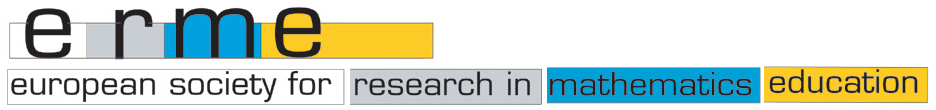 (1. Programme Committees, 2. Plenary Speakers, 3. Working Groups and their Leaders)1. Members of the International Programme Committee and Local Chairs2. Plenary Talks and PanelsWorking groupsCERME 1 at Osnabrueck, Germany (1998)Chair: Elmar Cohors-Fresenborg (Germany)Milan  Hejný (Czech Republic)Barbara Jaworski (United Kingdom) Joao Pedro da Ponte (Portugal) André Rouchier (France)CERME 2 at Marianske Lazne, Czech Republic (2001)Chair: Jarmila Novotna (Czech Republic)Christer Bergsten (Sweden)Tommy Dreyfus (Israel)Barbara Jaworski (United Kingdom)Maria Alessandra Mariotti (Italy)Jarmila Novotná (Czech Republic)Julianna Szendrei (Hungary)CERME 3 at Bellaria, Italy (2003)Local Chair: Maria Alessandra Mariotti (Italy)Program Chair: João Pedro da Ponte (Portugal) Christer Bergsten (Sweden)Barbara Jaworski (United Kingdom)Colette Laborde (France)Maria Alessandra Mariotti (Italy)Perla Nesher (Israel)Heinz Steinbring (Germany)Juliana Szendrei (Hungary)CERME 4 at Sant Feliu de Guixols, Spain (2005)Local Chair: Marianna Bosch (Spain)Program Chair: Barbara Jaworski (UK/Norway) Abraham Arcavi (Israel)Christer Bergsten (Sweden)Rita Borromeo (Germany)Marianna Bosch (Spain)Jean-Luc Dorier (France)Núria Gorgorió (Spain)Joao Pedro da Ponte (Portugal)Heinz Steinbring (Germany)Nada Stehlikova (Czech Republic)Ewa Swoboda (Poland)Rosetta Zan (Italy)CERME 5 at Larnaca, Cyprus (2007)Local Chair: Demetra Pitta-Pantazi, George PhilippouProgram Chair: Rudolf Straesser (Germany) Teresa Assude (France)Juan Godino (Spain)Pearla Nesher (Israel)Demetra Pitta-Pantazi (Cyprus)Tim Rowland (United Kingdom)Lurdes Serrazina (Portugal)Jeppe Skott (Denmark)Nada Stehlikova (Czech Republic)Ewa Swoboda (Poland)Rosetta Zan (Italy)CERME 6 at Lyon, France (2009)Local Chair: Viviane Durand-Guerrier (France)Program Chair: Ferdinando Arzarello (Italy)Christer Bergsten (Sweden)Paul Drijvers (Nederlands)Juan Godino (Spain)Ivy Kidron (Israël)Florence Ligozat (Switzerland)Joanna Mamona (Greece)Bernard Parszysz (France)Margarida A. da Piedade Silva Cesar (Portugal)Susanne Prediger (Germany)Tim Rowland (United Kingdom)Nada Stehlikova (Czech Republic)CERME 7 at Rzeszow, Poland (2011)Local Chair: Ewa Swoboda (Poland)Program Chair: Tim Rowland (United Kingdom)José Carrillo (Spain)Viviane Durand-Guerrier (France)Markku Hannula (Finland)Ivy Kidron (Israel)Florence Ligozat (Switzerland)Maria Alessandra Mariotti (Italy)Demetra Pitta-Pantazi (Cyprus)Susanne Prediger (Germany)Carl Winsløw (Denmark)CERME 8 at Ankara, Turkey (2013)Local Chair: Behiye Ubuz (Turkey)Program Chair: Maria Alessandra Mariotti (Italy)Jose Carrillo (Spain)Viviane Durand-Guerrier (France)Konrad Krainer (Austria)Eva Jablonka (Sweden)Giorgio Santi (Italy)Susanne Schnell (Germany)Ewa Svoboda (Poland)Tim Rowland (United Kingdom)Behiye Ubuz (Turkey)Marja van den Heuvel-Panhuizen (NL)Carl Winsløw (Denmark)CERME 9 at Prague, Czech Republic (2015)Local chair: Nada Vondrova (Czeck Republic)IPC chair: Konrad Krainer (Austria) IPC co-chair: Uffe Thomas Jankvist (Denmark)Jorryt van Bommel (Sweden, YR)Marianna Bosch (Spain) Jason Cooper (Israel, YR)Andreas Eichler (Germany)Ghislaine Gueudet (France)Marja van der Heuvel-Panhiuzen (The Netherlands)Maria-Alessandra Mariotti (Italy)Despina Potari (Greece)Ewa Swoboda (Poland)Nada Vondrova (Czech Republic)Carl Winsløw (Denmark)CERME 10 at Dublin, Ireland (2017)Local chair: Therese Dooley (Ireland)Local co-chair: Maurice O’Reilly (Ireland)IPC chair: Ghislaine Gueudet (France)IPC co-chair: Andreas Eichler (Germany)Konrad Krainer (Austria) - Previous IPCCristina Sabena (Italy) - Board Liaison memberKirsti Rø (Norway) – YRMichiel Veldhuis (Netherlands) – YRJeremy Hodgen (UK)Andreas Eichler (Germany)Marianna Bosch (Spain)Markku Hannula (Finland)Despina Potari (Greece)Nada Vondrova (Czech Rep.)CERME 11 at Utrecht, The Netherlands (2019)Local chair: Marja van den Heuvel Panhuizen (NL)Local co-chair Michiel Veldhuis (NL)IPC chair: Uffe Thomas Jankvist (Denmark)IPC co-chair: Miguel Ribeiro (Portugal / Brazil)Marianna Bosch (Spain)Therese Dooley (Ireland) – former LOCEirini Geraniou (UK/Greece) Ghislaine Gueudet (France) - Previous IPCJeremy Hodgen (UK)Bożena Maj-Tatsis (Poland)Angel Mizzi (Germany / Malta, YERME)Aoibhinn Ni Shuilleabhain (Ireland, YERME)Marja van den Heuvel-Panhuizen (NL) - LOC ChairStefan Zehetmeier (Austria) CERME 11.5 Virtual Conference hosted in London, UK (2021)Local organisers: Jeremy Hodgen (UK) & Eirini Geraniou (UK/Greece)CERME 12 at virtual Bolzano, Italy (2022, postponed from 2021 due to COVID-19 pandemic)Local chair: Giorgio Bolondi (Italy)Local co-chair: Federica Ferretti (Italy)IPC chair: Jeremy Hodgen (UK)IPC co-chair: Eirini Geraniou (UK / Greece)Giorgio Bolondi (Italy) - LOC
Michiel Veldhuis (The Netherlands) - former LOCUffe Thomas Jankvist (Denmark) – former IPCLeander Kempen (Germany) - YRJason Cooper (Israel) Nuria Planas (Spain) Çiğdem Haser (Finland / Turkey)Esther Levenson (Israel)
Hanna Palmer (Sweden) Ana Donevska-Todorova (Germ. / North-Macedonia) YRCERME 13 at Budapest, Hungary (2023)Local chair: Csaba Csabodi (Hungary)Local co-chairs: Ödön Vancso & Katalin Gosztonyi (H)IPC chair: Paul Drijvers (The Netherlands)IPC co-chair: Hanna Palmer (Sweden)Katalin Gosztonyi (Hungary) - LOCJeremy Hodgen (UK) – former IPCEirini Geraniou (UK) Esther Levenson (Israel)Federica Ferretti (Italy) – former LOCFlorian Schacht (Germany)Bozena Maj-Tatsis (Poland)Sibel Kazak (Turkey)Thomas Hausberger (France) [from Aug. 2022]Simon Modeste (France) [left Aug. 2022]Juuso Henrik Nieminen (Finland) - YRCERME 14 at Bolzano, Italy (2025)Local chair: Giorgio Bolondi (Italy)Local co-chairs: Michael Gaidoschik & Camilla Spagnolo IPC chair: Marianna Bosch (Spain)IPC co-chair: Susana Carreira (Portugal)Giorgio Bolondi (Italy) - LOCCsaba Csapodi (Hungary) – former LOCPaul Drijvers (The Netherlands) – former IPCHanna Palmer (Sweden) Bozena Maj-Tatsis (Poland)Sibel Kazak (Turkey)Floriane Wozniak (France) Alf Coles (UK)Janka Medova (Slovakia)Daniel Thurm (Germany)Sigal Rotem (Greece/Israel) - YRLOC of CERME 14Giorgio Bolondi (Chair)Michael Gaidoschik (Co-chair)Camilla Spagnolo (Co-chair)Domenico BrunettoRoberto CaponeFederica FerrettiAlessandro GambiniChiara GibertiKatrin LambacherAlice LemmoFrancesca MartignoneCarlotta SoldanoEugenia TarantoCERME 1 at Osnabrueck, Germany (1998)Guy Brousseau (France):Research in mathematics education: Observation and … mathematicsJeremy Kilpatrick (USA):Ich bin europaischCERME 2 at Marianske Lazne, Czech Republic (2001)no plenariesCERME 3 at Bellaria, Italy (2003)Plenary panel: Barbara Jaworski (Norway), Mariolina Bartolini Bussi (Italy), Christer Bergsten (Sweden), Konrad Krainer (Austria): Relationships between theory and practicePlenary panel: Barbara Jaworski (Norway), Mariolina Bartolini Bussi (Italy), Christer Bergsten (Sweden), Konrad Krainer (Austria): Relationships between theory and practiceCERME 4 at Sant Feliu de Guixols, Spain (2005)Yves Chevallard (France):Steps towards a new epistemology in mathematics educationMargaret Brown (United Kingdom):The role of mathematics education research in influencing educational policyPlenary panel: Juan Diaz Godino,(Spain), Michèle Artigue (France), Paul Ernest (United Kingdom):History and Theory of Mathematics Education Plenary panel: Juan Diaz Godino,(Spain), Michèle Artigue (France), Paul Ernest (United Kingdom):History and Theory of Mathematics Education CERME 5 at Larnaca, Cyprus (2007)Frank K. Lester (USA):Balancing interest in fundamental understanding with considerations of usefulness in mathematics education researchNaďa Stehlíková (Czech Republic):What constitutes good practice in teaching mathematics, a personal perspectiveKenneth Ruthven (United Kingdom):Teachers, technologies and the structures of schoolingMichèle Artigue (France):Digital technologies: A window on theoretical issues in mathematics educationCERME 6 at Lyon, France (2009)Luis Radford (Canada):Signs, gestures, meanings: Algebraic thinking from a cultural semiotic perspectivePaola Valero (Denmark):Mathematics education as a network of social practicePlenary Panel: Tommy Dreyfus (Israel), Angelika Bikner-Ahsbahs (Germany), John Monaghan (United Kingdom):Ways of working with different theoretical approaches in mathematics education research Plenary Panel: Tommy Dreyfus (Israel), Angelika Bikner-Ahsbahs (Germany), John Monaghan (United Kingdom):Ways of working with different theoretical approaches in mathematics education research CERME 7 at Rzeszow, Poland (2011)Anna Sierpinska (Canada): Research into elementary mathematics methods courses in preservice teacher educationMarkku Hannula (Finland):Structure and dynamics of affect in mathematical thinking and learning Maria Alessandra Mariotti(Italy):Proof as an educational taskCERME 8 at Ankara, Turkey (2013)Paolo Boero (Italy): Mathematics education today: Scientific advancements and societal needsAlain Kuzniak (France): Teaching and Learning Geometry and Beyond Candia Morgan (UnitedKingdom): Language and Mathematics: a field without boundaries? Candia Morgan (UnitedKingdom): Language and Mathematics: a field without boundaries? CERME 9 at Prague, Czech Republic (2015)Jarmila Novotná (Czech Republic):Research in teacher education and innovation at schools – Cooperation, competition or two separate worlds? Carmen Batanero (Spain):Understanding randomness -  Challenges for research and teachingPlenary Panel: Cultural Contexts for Research and Development in Mathematics Education
Barbara Jaworski (United Kingdom), Mariolina Bartolini Bussi (Italy), Edyta Nowinska (Poland), and 
Susanne Prediger (Germany): Plenary Panel: Cultural Contexts for Research and Development in Mathematics Education
Barbara Jaworski (United Kingdom), Mariolina Bartolini Bussi (Italy), Edyta Nowinska (Poland), and 
Susanne Prediger (Germany): Plenary Panel: Cultural Contexts for Research and Development in Mathematics Education
Barbara Jaworski (United Kingdom), Mariolina Bartolini Bussi (Italy), Edyta Nowinska (Poland), and 
Susanne Prediger (Germany): CERME 10 at Dublin, Ireland (2017)Elena Nardi (UK):From Advanced Mathematical Thinking to University Mathematics Education:A story of emancipation and enrichmentLieven Verschaffel (Belgium):Towards a more comprehensive model of children’s number sensePlenary Panel:  Solid Findings in Mathematics EducationChair : Marianna Bosch (Spain)Tommy Dreyfus (Israel)Günter Törner (Germany)Caterina Primi (Italy)Gerry Shiel (Ireland)Plenary Panel:  Solid Findings in Mathematics EducationChair : Marianna Bosch (Spain)Tommy Dreyfus (Israel)Günter Törner (Germany)Caterina Primi (Italy)Gerry Shiel (Ireland)Plenary Panel:  Solid Findings in Mathematics EducationChair : Marianna Bosch (Spain)Tommy Dreyfus (Israel)Günter Törner (Germany)Caterina Primi (Italy)Gerry Shiel (Ireland)CERME 11 at Utrecht, the Netherlands (2019)Paul Drijvers (The Netherlands):Embodied instrumentation: combining different views on using digital technology in mathematics educationKathleen M Clark (US):History and pedagogy of mathematics in mathematics education: History of the field, the potential of current examples, and directions for the futureSebastian Rezat (Germany):Extensions of number systems: continuities and discontinuitiesrevisited Plenary Panel: 20 years of ERMEChairs: Konrad Krainer (Austria) & Hanna Palmér (Sweden)Barbara Jaworski (UK) & Susanne Prediger (Germany)Tommy Dreyfus (Israel) & Jana Žalská (Czech Republic)Paolo Boero (Italy) & Simon Modeste (France) Plenary Panel: 20 years of ERMEChairs: Konrad Krainer (Austria) & Hanna Palmér (Sweden)Barbara Jaworski (UK) & Susanne Prediger (Germany)Tommy Dreyfus (Israel) & Jana Žalská (Czech Republic)Paolo Boero (Italy) & Simon Modeste (France) CERME 11.5 Virtual Event hosted at London, UK (2021, due to COVID-19 pandemic)Nathalie Sinclair (Canada): The technology (re)turn in mathematics educationPlenary Panel: Mathematics Education in and beyond the COVID-19 pandemic: challenges and opportunities Chairs: Jeremy Hodgen (UK) & Eirini Geraniou (UK/Greece)Mario Sanchez Aguilar (Mexico), Merrilyn Goos (Ireland), Cristina Sabena (Italy), Yvette Solomon (Norway?UK)Plenary Panel: Mathematics Education in and beyond the COVID-19 pandemic: challenges and opportunities Chairs: Jeremy Hodgen (UK) & Eirini Geraniou (UK/Greece)Mario Sanchez Aguilar (Mexico), Merrilyn Goos (Ireland), Cristina Sabena (Italy), Yvette Solomon (Norway?UK)Plenary Panel: Mathematics Education in and beyond the COVID-19 pandemic: challenges and opportunities Chairs: Jeremy Hodgen (UK) & Eirini Geraniou (UK/Greece)Mario Sanchez Aguilar (Mexico), Merrilyn Goos (Ireland), Cristina Sabena (Italy), Yvette Solomon (Norway?UK)Plenary Panel: Mathematics Education in and beyond the COVID-19 pandemic: challenges and opportunities Chairs: Jeremy Hodgen (UK) & Eirini Geraniou (UK/Greece)Mario Sanchez Aguilar (Mexico), Merrilyn Goos (Ireland), Cristina Sabena (Italy), Yvette Solomon (Norway?UK)CERME 12 at Bolzano, Italy
(2022)Jeppe Skott (Denmark): Conceptualizing individual-context relationships in teachingSusanne Prediger (Germany): Enhancing language for developing conceptual understandingPlenary panel: big questions in mathematics educationAnna Baccaglini-Frank (Italy), Ingi Højsted (Denmark), Janka Medova (Slovakia) Plenary panel: big questions in mathematics educationAnna Baccaglini-Frank (Italy), Ingi Højsted (Denmark), Janka Medova (Slovakia) Plenary panel: big questions in mathematics educationAnna Baccaglini-Frank (Italy), Ingi Højsted (Denmark), Janka Medova (Slovakia) CERME13 at Budapest, Hungary (2023)László Lovász (Hungary) Berta Barquero (Spain)Plenary panel chair: Joäo Pedro da Ponte (Portugal)Panelists: Jorryt van Bommel (Sweden), Mario Sanchez-Aguilar (Mexico), Sarah Seleznyov (UK), Nada Vondrova (Czechia), Stefan Zehetmeier (Austria)Plenary panel chair: Joäo Pedro da Ponte (Portugal)Panelists: Jorryt van Bommel (Sweden), Mario Sanchez-Aguilar (Mexico), Sarah Seleznyov (UK), Nada Vondrova (Czechia), Stefan Zehetmeier (Austria)Plenary panel chair: Joäo Pedro da Ponte (Portugal)Panelists: Jorryt van Bommel (Sweden), Mario Sanchez-Aguilar (Mexico), Sarah Seleznyov (UK), Nada Vondrova (Czechia), Stefan Zehetmeier (Austria)CERME 1 at Osnabrueck, Germany (1998)LeaderCo-leadersWG1: The nature and content of mathematics and its relationship to teaching and learningFerdinando Arzarello (Italy)Jean Luc Dorier (France)Lisa Hefendehl Hebeker (Germany)Stefan Turnau (Poland)WG2: Tools and technologies in mathematics didacticsColette Laborde (France)Richard Noss (United Kingdom)Sergei Rakov (Ukraine)Angel Gutierrez (Spain)WG3: From a study of teaching practices to issues in teacher educationKonrad Krainer (Austria)Fred Goffree (The Netherlands)WG4: Social interactions in mathematical learning situationsGötz Krummheuer(Germany)Joao Matos (Portugal)Alain Mercier (France)WG5: Mathematical thinking and learning as cognitive processesInge Schwank (Germany)Emanuila Gelfman (Russia)Elena Nardi (Greece)WG6: School algebra: epistemological and educational issuesPaolo Boero (Italy)Christer Bergsten (Sweden)Josep Gascon (Spain)WG7: Research paradigms and methodologies and their relation to questions in mathematics educationMilan Hejný (Czech Republic)Christine Shiu (United Kingdom)Juan Diaz Godion (Spain)Hermann Maier (Germany)CERME 2 at Mariánské Lázně, Czech Republic (2001)LeaderCo-leadersWG1: Building Structures in Mathematical Knowledge Milan Hejný (Czech Republic)Graham Littler (United Kingdom)Pessia Tsamir (Israel) WG2: Tools and Technologies in Mathematical Didactics Keith Jones (United Kingdom)Jean-Baptiste Lagrange (France)WG3: Theory and Practice of Teaching - from Pre-service to In-service Teacher Education Fulvia Furinghetti (Italy) Barbro Grevholm (Sweden)Konrad Krainer (Austria)WG4: Social Interactions in Mathematical Learning SituationsGötz Krummheuer (Germany) Gérard Sensevy (France)WG5: Mathematical Thinking andLearning as Cognitive ProcessesInge Schwank (Germany)Pearla Nesher (Israel)WG6: Assessment and CurriculumOle Björkvist (Finland)Klára Tompa (Hungary)WG7: The Role of Metaphors and Images in the Learning and Understanding of MathematicsBernard Parzysz (France)Nuria Gorgorio (Spain)CERME 3 at Bellaria, Italy (2003)LeaderCo-leadersWG1: The role of metaphors and images in the learning and understanding of mathematicsBernard Parzysz (France)Christer Bergsten (Sweden) 
Josè Manuel Matos (Portugal) 
Angela Pesci (Italy)WG2: Affect and mathematical thinkingJeff Evans (United Kingdom)Markku Hannula (Finlad) 
George Philippou (Greece) 
Rosetta Zan (Italy)WG3: Building structures in mathematical knowledgeMilan  Hejný (Czech Republic)Graham H. Littler (United Kingdom) 
Perla Nesher (Israel) 
Melissa Rodd (United Kingdom)WG4: Argumentation and proofRudolf vom Hofe (Germany)Christine Knipping (Germany) 
Maria Alessandra Mariotti (Italy) 
Bettina Pedemonte (France)WG5: Stochastic thinkingDave Pratt (United Kingdom)Carmen Batanero (Spain) 
Rolf Biehler (Germany) 
Michel Henry (France)WG6: Algebraic thinkingAbraham Arcavi (Israel)Lucianna Bazzini (Italy) 
Catherine Sackur (France) 
Pessia Tsamir (Israel)WG7: Geometrical thinkingJean-Luc Dorier (France)Angel Gutierrez (Spain) 
Rudolf Straesser (Germany)WG8: Social Interactions in Mathematical Learning SituationsGötz Krummheuer (Germany)Mariolina Bartolini Bussi (Italy) 
Marit Johnsen-Høines (Netherlands) 
Alison Price (United Kingdom)WG9: Tools and Technologies in Mathematical DidacticsKeith Jones (United Kingdom)Jean-Baptiste Lagrange (France) 
Giampaolo Chiappini (Italy) 
Thomas Lingefjärd (Sweden)WG10: Teaching and learning mathematics in multicultural classroomsNúria Gorgorió (Spain)Guida Abreu (United Kingdom) 
Franco Favilli (Italy)WG11: Inter-relating theory and practiceAndrea Peter-Koop (Germany)Barbara Jaworski (United Kingdom) 
Konrad Krainer (Austria) 
Lurdes Serrazina (Portugal)WG12: From a Study of Teaching Practices to Issues in Teacher EducationBarbro Grevholm (Sweden)Josè Carrillo (Spain) 
Ruhama Even (Israel) 
Juliana Szendrei (Hungary)CERME 4 at Sant Feliu de Guixols, Spain (2005)LeaderCo-leadersWG1: The role of metaphors and images in the learning and understanding of mathematicsBernard Parzysz (France)Moisés Coriat (Spain)Maciej Klakla (Poland)Angela Pesci (Italy)WG2: Affect and mathematical thinkingMarkku Hannula (Finland)Wolfgang Schloeglmann (Austria)George Philippou (Cyprus)Inés Gómez Chacón (Spain)WG3: Building structures in mathematical knowledgeMilan  Hejný (Czech Republic)Graham H. Littler (United Kingdom)Ladislav Kvasz (Slovak Republic)Dvora Perez (Israel)WG4: Argumentation and proofMaria Alessandra Marriotti (Italy)Christine Knipping (Germany)Dietmar Küchemann (United Kingdom)Kirsti Nordstrom (Sweden)WG5: Stochastic thinkingDave Pratt (United Kingdom)Rolf Biehler (Germany)Maria Gabriella Ottaviani (Italy)Maria Meletiou (Greece)WG6: Algebraic thinkingJean-Philippe Drouhard (France)Mabel Panizza (Argentina)Luis Puig (Spain)Luis Radford (Canada)WG7: Geometrical thinkingRudolf Straesser (Germany)Ángel Gutiérrez (Spain)Alain Kuzniak (France)Harry Silfverberg (Finland)WG8: Mathematics and languageCandia Morgan (United Kingdom)Raymond Duval (France)Pier Luigi Ferrari (Italy)Maarit Johnsen-Høines (The Netherlands)WG9: Tools and technologies in mathematical didacticsPaul Drijvers (The Netherlands)Bärbel Barzel (Germany)Michaela Maschietto (Italy)Luc Trouche (France)WG10: Mathematics education in multicultural settingsNúria Gorgorió (Spain)Guida Abreu (United Kingdom)Margarida Cesar (Portugal)Paola Valero (Denmark)WG11: Different theoretical perspectives / approaches in research inmathematics educationTommy Dreyfus (Israel)Michèle Artigue (France)Mariolina Bartolini-Bussi (Italy)Eddie Gray (United Kingdom)Susanne Prediger (Germany)WG12: From a study of teaching practices to issues in teacher educationJosé Carrillo (Spain)Ruhama Even (Israel)Tim Rowland (United Kingdom)Lurdes Serrazina (Portugal)WG13: Applications and modellingGabriele Kaiser (Germany)Michèle Artaud (France)Morten Blomhøj (Denmark)Christopher Haines (United Kingdom)WG14: Advanced mathematical thinkingJoanna Mamona Downs (Greece)Carmen Azcarate (Spain)Lucilla Cannizzaro (Italy)Maria Meehan (Ireland)John Monaghan (United Kingdom)CERME 5 at Larnaca, Cyprus (2007)LeaderCo-leadersWG1: The role of metaphors and images in the learning and understanding of mathematics Bernard Parzysz (France)Gert Kadunz (Austria)Elisabetta Robotti (Italy)Leo Rogers (United Kingdom)WG2: Affect and mathematical thinkingMarkku Hannula (Finland)Wolfgang Schöglmann (Austria)Peter Op't Eynde (Belgium)Tine Wedege (Sweden)WG3: Building structures in mathematical knowledgeMilan  Hejný (Czech Republic)Graham H. Littler (United Kingdom)Ladislav Kvasz (Slovak Republic)Dvora Perez (Israel)WG4: Argumentation and proofMaria Alesssandra Marriotti (Italy)Viviane Durand-Guerrier (France)Kirsti Hemmi (Sweden)WG5: Stochastic thinkingRolf Biehler (Germany)Maria Meletiou-Mavrotheris (Cyprus)Maria-Gabriella Ottaviani (Italy)Dave Pratt (United Kingdom)WG6: Algebraic thinkingLuis Puig (Spain)Janet Ainley (United Kingdom)Abraham Arcavi (Israel)Giorgie T. Bagni (Italy)WG7: Geometrical thinkingAlain Kuzniak (France)Athanasios Gagatsis (Cyprus)Matthias Ludwig (Germany)Carlo Marchini (Italy)WG8: Mathematics and languageCandia Morgan (United Kingdom)Nadia Douek (France)Pier Luigi Ferrari (Italy)Götz Krummheuer (Germany)WG9: Tools and technologies in mathematical didacticsChronis Kynigos (Greece)Michela Maschietto (Italy)Caroline Bardini (France)Baerbel Barzel (Germany)WG10: Mathematics education in multicultural settingsMargarida Cesar (Portugal)Guida deAbreu (United Kingdom)Nuria Gorgorio (Spain)WG11: Different theoretical perspectives / approaches in research in mathematics educationMarianna Bosch (Spain)Ferdinando Arzarello (Italy)Agnes Lenfant (France)Susanne Prediger (Germany)WG12: From a study of teaching practices to issues in teacher educationJosè Carrillo (Spain)Liz Bills (United Kingdom)Leonor Santos (Portugal)Alain Marchive (France)WG13: Applications and modellingGabriele Kaiser (Germany)Javier García (Spain)Bharath Sriraman (USA)Morten Blomhoj (Denmark)WG14: Advanced mathematical thinkingJoanna Mamona Downs (Greece)Djordje Kadijevic (Serbia)Maria Meehan (Ireland)Roza Leikin (Israel)WG15: Comparative Studies in Mathematics EducationBirgit Pepin (United Kingdom)Eva Jablonka (Germany)Richard Cabassut (France)CERME 6 at Lyon, France (2009)LeaderCo-leadersWG1: Affect and mathematical thinkingMarkku Hannula (Finland)Tine Wedege (Norway)Marilena Pantziara (Cyprus)WG2: Argumentation and proofMaria Alessandra Mariotti (Italy)Patrick Gibel (France)Leonor Camargo (Colombia)Kristina Reiss (Germany)WG3: Stochastic thinkingAndreas Eichler (Germany)Maria Gabriella Ottaviani (Italy)Dave Pratt (United Kingdom)Floriane Wozniak (France)WG4: Algebraic thinkingGiorgio Bagni (Italy)Janet Ainley (United Kingdom)Lisa Hefendehl-Hebeker (Germany) Jean-Baptiste Lagrange (France)WG5: Geometrical thinkingAlain Kuzniak (France)Iliada Elia (Cyprus)Mathias Hattermann (Germany)Filip Roubicek (Czech Republic)WG6: Mathematics and languageCandia Morgan (United Kingdom)Marie-Thérèse Farrugia (Malta) Marei Fetzer (Germany) Alain Mercier (France)WG7: Technologies and resources in mathematical educationGhislaine Gueudet (France)Rosa Maria Bottino (Italy)Stephen Hegedus (USA) Hans-Georg Weigand (Germany)WG8: Cultural diversity and mathematics educationGuida de Abreu (United Kingdom)Nuria Gorgorio (Spain)Sarah Crafter (United Kingdom)WG9: Different theoretical perspectives / approaches in research in mathematics educationSusanne Prediger (Germany)Marianna Bosch (Spain)Ivy Kidron (Israel)John Monaghan (United kingdom)Gérard Sensevy (France)WG10: From a study of teaching practices to issues in teacher educationLeonor Santos (Portugal)José Carrillo (Spain)Alena Hospesová (Czech Republic)Maha Abboud-Blanchard (France)WG11: Applications and modellingMorten Blomhoej (Denmark)Susana Carreira (Portugal) Katja Maass  (Germany)Geoff Wake (United Kingdom)WG12: Advanced mathematical thinkingRoza Leikin, IsraelClaire Cazes (France)Joanna Mamona-Downs (Greece)Paul Vanderlind (Sweden)WG13: Comparative Studies in Mathematics EducationEva Jablonka (Sweden)Paul Andrews (United Kingdom)Birgit Pepin (United Kingdom)Pasi Reinikainen (Finland)WG14: Early Years MathematicsGötz Krummheuer (Germany)Patti Barber (United Kingdom)Demetra Pitta-Pantazi (Cyprus)Ewa Swoboda (Poland)WG15: Theory and research on the role of history in Mathematics EducationFulvia Furinghetti (Italy)Jean-Luc Dorier (France)Uffe Thomas Jankvist (Denmark)Costantinos Tzanakis (Greece)Jan van Maanen (The Netherlands)CERME 7 at Rzeszow, Poland (2011)LeaderCo-leadersWG1: Argumentation and proofViviane Durrand-Guerrier (France)Bettina Pedemonte (Italy) 
Hans Niels Jahnke (Germany) 
Kirsti Hemmi (Sweden)WG2: Teaching and learning of number systems and arithmeticSusanne Prediger (Germany)Joke Torbeyns (Belgium) 
Marja van den Heuvel-Panhuizen (The Netherlands) Naďa Stehlíková (Czech Republic) WG3: Algebraic thinkingJeremy Hodgen (United Kingdom)Reinhard Oldenburg (Germany) 
María C. Cañadas (Spain) 
Therese Dooley (Ireland)WG4: Geometry teaching and learningAlain Kuzniak (France)Philippe Richard (Canada/Spain) Athanasios Gagatsis (Cyprus) 
Sava Grozdev (Bulgaria)WG5: Stochastic thinkingDave Pratt (United Kingdom)Carmen Batanero (Spain) 
Andreas Eichler (Germany) 
Efi Paparistodemou (Cyprus) 
Rolf Biehler (Germany)WG6: Applications and modellingGabriele Kaiser (Germany)Geoff Wake (United Kingdom) 
Susana Carreira (Portugal) 
Thomas Lingefjärd (Sweden)WG7: Mathematical potential, creativity and talentRoza Leikin (Israel)Andreas Ulovec (Austria) 
Mihaela Singer (Romania) 
Demetra Pitta-Pantazi (Cyprus)WG8: Affect and mathematical thinkingMarilena Pantziara (Cyprus)Wolfgang Schloeglmann (Austria) 
Kjersti Wæge (Norway) 
Pietro Di Martino (Italy)WG9: Mathematics and languageMaria Luiza Cestari (Norway)Alain Mercier (France) 
Pier Luigi Ferrari (Italy) 
Konstantinos Tatsis (Greece)WG10: Diversity and mathematics education: social, cultural and political challenges/issuesPaola Valero (Denmark)Sarah Crafter (United Kingdom)
Uwe Gellert (Germany)
Núria Gorgorió (Spain)WG11: Comparative studies in Mathematics EducationEva Jablonka (Sweden)Paul Andrews (United Kingdom) 
Sigrid Blömeke (Germany) 
Antoine Bodin (France)WG12: History in mathematics educationUffe Thomas Jankvist (Denmark)Jan van Maanen (The Netherlands) Constantinos Tzanakis (Greece) 
Snezana Lawrence (United Kingdom)WG13: 	Early Years MathematicsGötz Krummheuer (Germany)Patti Barber (United Kingdom) 
Ingvald Erfjord (Norway) 
Ema Mamede (Portugal) 
Iliada Elia (Cyprus)WG14: University mathematics educationElena Nardi (United Kingdom)Paola Iannone (United Kingdom) Ghislaine Gueudet (France) 
Alejandro González-Martin (Canada/Spain)
Carl Winsløw (Denmark) WG15: Technologies and resources in mathematics educationJana Trgalova (France)Mirko Maracci (Italy) Vlasta Kokol Voljc (Slovenia) Anne Berit Fuglestad (Norway) Hans-Georg Weigand (Germany)WG16: Different theoretical perspectives and approaches in research in mathematics educationIvy Kidron (Israel)John Monaghan (United Kingdom) 
Gérard Sensevy (France) Angelica Bikner-Ahsbahs (Germany) Luis Radford (Canada/Italy)WG17: From a study of teaching practices to issues in teacher educationLeonor Santos (Portugal)Claire Berg (Norway) 
Despina Potari (Greece) 
Laurinda Brown (United Kingdom) Alena Hospesová (Czech Republic) 
Nicolina Malara (Italy) 
Fay Turner (United Kingdom)CERME 8 at Ankara, Turkey (2013)LeaderCo-leadersWG1: Argumentation and proofViviane Durand-Guerrier (France)Samuele Antonini (Italy) Kirsten Pfeiffer (Ireland) Gabriel Stylianides (United Kingdom) WG2: Arithmetic and number systems Sebastian Rezat (Germany)Veronique Battie (France)Lisser Rye Ejersbo (Denmark)WG3: Algebraic thinkingJeremy Hodgen (United Kingdom)Maria C. Cañadas(Spain) Therese Dooley (Ireland) Reinhard Oldenburg (Germany)WG4: Geometrical thinking Philippe R. Richard (Canada/Spain)Michela Maschietto (Italy) Joris Mithalal (France) Ewa Swoboda(Poland) WG5: Stochastic thinking Arthur Bakker (The Netherlands) Pedro Arteaga (Spain) Andreas Eichler (Germany) Corinne Hahn (France) WG6: Applications and modelling Thomas Lingefjärd (Sweden)Susana Carreira (Portugal) Gabriele Kaiser (Germany) Geoff Wake (United Kingdom)WG7: Mathematical potential, creativity and talent Roza Leikin (Israel)Alexander Karp (USA)Florence Mihaela Singer (Romania) Jarmila Novotná (Check Republic) WG8: Affect and mathematical thinking Marilena Pantziara (Cyprus)Pietro Di Martino (Italy) Bettina Roesken (Germany)Kjersti Waege (Norway) WG9: Mathematics and language Frode Rønning (Norway)Alain Mercier (France)Nuria Planas (Spain)Konstantinos Tatsis (Greece) WG10: Cultural diversity and Mathematics Education Alexandre Pais (Denmark) Sarah Crafter (United Kingdom)Mônica Mesquita (Portugal)Hauke Straehler-Pohl (Germany) WG11: Comparative studies in Mathematics Education Eva Jablonka (Sweden)Paul Andrews (United Kingdom) Richard Cabassut (France) Christine Knipping (Germany) WG12: History in Mathematics EducationUffe Thomas Jankvist (Denmark)Kathy Clark (USA) Snezana Lawrence (UK ) Jan van Maanen (The Netherlands) WG13: Early Years Mathematics Mariolina Bartolini Bussi (Italy)Ingvald Erfjord (Norway)Esther Levenson (Israel)Cecile Ouvrier-Buffet (France)WG14: University mathematics education Elena Nardi (United Kingdom)Ghislaine Gueudet (France) Alejandro S. González-Martin (Spain/Canada) Carl Winsløw (Denmark) Irene Biza (United Kingdom)WG15: Technologies and resources in mathematics education Jana Trgalova (France)Mirko Maracci (Italy)Giorgos Psycharis (Greece) Hans Georg Weigand (Germany)WG16: Different theoretical perspectives / approaches in research in mathematics education Ivy Kidron (Israel)Mariana Bosch (Spain)John Monaghan (United Kingdom)Luis Radford (Canada)WG17: From a study of teaching practices to issues in teacher education Despina Potari (Greece)Claire Berg (Norway)Charalambos Charalambous (Cyprus)C. Miguel Ribeiro (Portugal) Leonor Santos (Portugal) Jeppe Skott (Denmark/Sweden)Lourdes Figueiras (Spain)Alena Hospesová (Czech Republic)Stefan Zehetmeier (Austria)CERME 9 at Prague, Czech Republic (2015)LeaderCo-leadersTWG1: Argumentation and proofSamuele Antonini (Italy)Orly Buchbinder (United States)Kirsten Pfeiffer (Ireland)Gabriel Stylianides (United Kingdom)TWG2: Arithmetic and number systemsSebastian Rezat ( Germany)Véronique Battie (France)Lisser Rye Ejersbo (Denmark)Darina Jirotkova (Czech Republic)TWG3: Algebraic thinkingJeremy Hodgen (UK)Heidi Strømskag Måsøval (Norway)Valentina Postelnicu (Romania / USA)Reinhard Oldenburg (Germany)TWG4: Geometrical thinkingMichela Maschietto (Italy) (could not attend, Joris Mithalal substituted her)Philippe R. Richard (Canada / Spain)Aurélie Chesnais (France)Sona Ceretkova (Slovakia)Joris Mithalal (France)TWG5: Probablity and statictics educationCorinne Hahn (France)Andreas Eichler (Germany)Sibel Kazak (Turkey)Caterina Primi (Italy)Aisling Leavy (Ireland)TWG6: Applications and modellingSusana Carreira (Portugal)Berta Barquero (Spain)Gabriele Kaiser (Germany)Thomas Lingefjard (Sweden)Geoff Wake (United Kingdom)TWG7: Mathematical potential, creativity and talentRoza Leikin (Israel)Alexander Karp (USA)Demetra Pitta Pantazi (Cyprus)Florence Mihaela Singer (Romania)TWG8: Affect and mathematical thinkingPietro Di Martino (Italy)Inés Maria Gómez-Chacón (Spain)Peter Liljedahl (Canada)Francesca Morselli (Italy)Marilena Pantziara (Cyprus)Stanislaw Schukajlow (Germany)TWG9: Mathematics and languageNúria Planas (Spain)Anna Chronaki (Greece)Frode Rønning (Norway)Marcus Schütte (Germany)TWG10: Diversity and mathematics education: social, cultural and political challengesLisa Björklund Boistrup (Sweden)Tamsin Meaney (Norway)Mônica Mesquita (Portugal)Hauke Straehler-Pohl (Germany)TWG11: Comparative studies in mathematics educationPaul Andrews (Sweden)Eva Jablonka (UK)Arne Jakobsen (Norway)Constantinos Xenofontos (Cyprus)TWG12: History in mathematics educationUffe Thomas Jankvist (Denmark)Renaud Chorlay (France)Kathy Clark (USA)Snezana Lawrence (UK)Jan van Maanen (The Netherlands)TWG13: Early years mathematicsMariolina Bartolini Bussi (Italy)Esther Levenson (Israel)Ingvald Erfjord (Norway)Eugenia Koleza (Greece)Bożena Maj-Tatsis (Poland)TWG14: University mathematics educationElena Nardi (UK)Irene Biza (United Kingdom)Alejandro González-Martín (Canada/Spain)Ghislaine Gueudet (France)Paola Iannone (United Kingdom)Olov Viirman (Sweden)Carl Winsløw (Denmark)TWG15: Teaching mathematics with resources and technologyJana Trgalova (France)Alison Clark-Wilson (United Kingdom)Iveta Kohanová (Slovakia)Mirko Maracci (Italy)TWG16: Students’ learning mathematics with resources and technologyHans-Georg Weigand (Germany)Ornella Robutti (Italy)Nathalie Sinclair (Canada)Matija Lokar (Slovenia)TWG17: Theoretical perspectives and approaches in mathematics education researchJohn Monaghan (United Kingdom)Marianna Bosch (Spain)Yves Chevallard (France)Ivy Kidron (Israel)Hanna Palmér (Sweden)TWG18: Mathematics teacher education and professional developmentStefan Zehetmeier (Austria)Marc Bosse (Germany)Laurinda Brown (United Kingdom)Simon Goodchild (Norway)Alena Hospesova (Czech Republic)Nicolina Malara (Italy)Bettina Rösken-Winter (Germany)TWG19: Mathematics teacher and classroom practicesDespina Potari (Greece)Lourdes Figueiras (Spain)Reidar Mosvold (Norway)Charalambos Sakonidis (Greece)Jeppe Skott (Denmark / Sweden)TWG20: Mathematics teacher knowledge, beliefs and identityMiguel Ribeiro (Portugal)Charalambos Charalambous (Cyprus)Julia Meinke (Germany)Fatma Aslan Tutak (Turkey)CERME 10 at Dublin, Ireland (2017)LeaderCo-leadersTWG1: Argumentation and proofGabriel Stylianides (UK)Samuele Antonini (Italy)Orly Buchbinder (United States)Kirsten Pfeiffer (Ireland)Kirsti Hemmi (Sweden)TWG2: Arithmetic and number systemsElisabeth Rathgeb-Schnierer (Germany)Judy Sayers (Sweden)Renato Carvalho (Portugal)Darina Jirotkova (Czech Republic)TWG3: Algebraic thinkingReinhard Oldenburg (Germany)Dave Hewitt (UK)Heidi Strømskag Måsøval (Norway)Valentina Postelnicu (USA)TWG4: GeometryJoris Mithalal (France) Michaela Maschietto (Italy)Keith Jones (UK)Sona Ceretkova (Slovakia)TWG5: Probablity and statictics educationCorinne Hahn (France)Daniel Frischemeier (Germany)Sibel Kazak (Turkey)Caterina Primi (Italy)Aisling Leavy (Ireland)TWG6: Applications and modellingSusana Carreira (Portugal)Berta Barquero (Spain)Gabriele Kaiser (Germany)Thomas Lingefjard (Sweden)Geoff Wake (United Kingdom)TWG7: Mathematical potential, creativity and talent(Group had to be declined due to too few participants)Florence Mihaela Singer (Romania)Marianne Nolte (Germany)Roza Leikin (Israel)Christian Mercat (France)Attila Szabo (Sweden)TWG8: Affect and mathematical thinkingPietro Di Martino (Italy)Inés Maria Gómez-Chacón (Spain)Peter Liljedahl (Canada)Marilena Pantziara (Cyprus)Stanislaw Schukajlow (Germany)TWG9: Mathematics and languageNúria Planas (Spain)Anna Chronaki (Greece)Frode Rønning (Norway)Marcus Schütte (Germany)Jenni Ingram (UK)TWG10: Diversity and mathematics education: social, cultural and political challengesLisa Björklund Boistrup (Sweden)Nina Bohlmann (Germany)Tamsin Meaney (Norway)Javier Díez-Palomar (Spain)TWG11: Comparative studies in mathematics educationPaul Andrews (Sweden)Eva Jablonka (UK)Mirosława Sajka (Poland)Constantinos Xenofontos (Cyprus)TWG12: History in mathematics educationRenaud Chorlay (France )Kathy Clark (USA)Snezana Lawrence (UK)Katalin Gosztonyi (Hungary)TWG13: Early years mathematicsIngvald Erfjord (Norway)Esther Levenson (Israel)Christiane Benz (Germany)Bożena Maj-Tatsis (Poland)TWG14a: University mathematics educationAlejandro Gonzalez Martin (Canada)Fabrice Vandebrouck (France)Imène Ghedamsi (Tunisia)Alon Pinto (Israel)TWG 14b: University mathematics educationIrene Biza (United Kingdom)Olov Viirman (Sweden)Jason Cooper (Israel)Thomas Hausberger (France)TWG15: Teaching mathematics with resources and technologyAlison Clark-Wilson (UK)Ornella Robutti (Italy)Gilles Aldon (France)Iveta Kohanova (Slovakia)TWG16: Students’ learning mathematics with resources and technologyHans-Georg Weigand (Germany)Paul Drijvers (The Netherlands)Eleonora Faggiano (Italy)Eirini Geraniou (UK)Nathalie Sinclair (Canada)TWG17: Theoretical perspectives and approaches in mathematics education researchAngelika Bikner Ahsbahs (Germany)Mariam Haspekian (France)Arthur Bakker (The Netherlands)Mirko Marracci (Italy)TWG18: Mathematics teacher education and professional developmentStefan Zehetmeier (Austria)Laurinda Brown (United Kingdom)Gulseren Karagoz Akar (Turkey)Leonor Santos (Portugal)Maria Mellone (Italy)TWG19: Mathematics teacher and classroom practicesCharalampos Sakonidis (Greece)Rukiye Didem Taylan (Turkey)Reidar Mosvold (Norway)Jeppe Skott (Denmark / Sweden)Ove Gunnar Drageset (Norway)TWG20: Mathematics teacher knowledge, beliefs and identityMiguel Ribeiro Sebastian Kuntze (Germany)Kirsti Rø (Norway)Fatma Aslan Tutak (Turkey)Francesca Martignone (Italy)Amanjot Toor (Canada)    TWG21: Assessment in mathematics educationPaola Iannone (UK)Michal Ayalon (Israel)Jeremy Hodgen (UK)Michiel Veldhuis (The Netherlands)TWG22: Curricular resources and task design in mathematics educationBirgit Pepin (The Netherlands)Andreas Stylianides (UK)Sebastian Rezat (Germany)Seán Delaney (Ireland)TWG23: Implementation of research findings in mathematics educationUffe Thomas Jankvist (Denmark)Mario Sánchez Aguilar (Mexico)Jonas Bergman Ärlebäck (Sweden)Kjersti Wæge (Norway)TWG24: Representations in mathematics teaching and learningElisabetta Robotti (Italy)Gerard Sensevy (France)Torsten Fritzlar (Germany)Anna Baccaglini-Frank (Italy)CERME 11 at Utrecht, The Netherlands (2019)LeaderCo-leadersTWG1a: Argumentation and ProofGabriel Stylianides (UK)Anita Valenta (Norway); Viviane Durand-Guerrier (France)TWG1b: Argumentation and ProofAndreas Moutsios-Rentzos (Greece)Orly Buchbinder (USA); Jenny Cramer (Germany) YRTWG2: Arithmetic and Number SystemsElisabeth Rathgeb-Schnierer (Germany)Beatriz Vargas Dorneles (Brazil); Judy Sayers (Sweden); Renata Carvalho (Portugal) YRTWG3: Algebraic ThinkingReinhard Oldenburg (Germany)Dave Hewitt (UK); Heidi Stromskag (Norway); Maria Chimony (Cyprus) YRTWG4: Geometry Teaching and LearningJoris Mithalal (France)Michela Maschietto (Italy); Keith Jones UK); Chrysi Papadaki (Germany) YRTWG5a: Probability and Statistics EducationCaterina Primi (Italy)Sibel Kazak (Turkey); Orlando Rafael González (Thailand); TWG5b: Probability and Statistics EducationAisling Leavy (Ireland)Pedro Arteaga (Spain); Daniel Frischemeier (Germany) YRTWG6: Applications and ModellingBerta Barquero (Spain)Susana Carreira (Portugal); Katrin Vorhölter (Germany); Geoff Wake (UK); Jonas Bergman Ärlebäck (Sweden); Britta Jessen (Denmark) YRTWG7: Adult Mathematics EducationKees Hoogland (The Netherlands)Fiona Faulkner (Ireland); Javier Diez-Palomar (Spain); Beth Kelly (UK) YRTWG8: Affect and the Teaching and Learning of MathematicsStanislaw Schukajilow (Germany)Inés Mª Gómez-Chacón (Spain); Çiğdem Haser (Turkey); Peter Liljedahl (Canada); Karen Skilling (UK); Hanna Viitala (Norway) YRTWG9a: Mathematics and LanguageNúria Planas (Spain)Cristina Coppola (Italy); Kirstin Erath Germany) YRTWG9b: Mathematics and LanguageJenni Ingram (UK)Marcus Schütte (Germany)TWG10: Diversity and Mathematics Education: Social, Cultural and Political ChallengesHauke Straehler-Pohl (Germany)Laura Black (UK); Anna Chronaki (Greece); David Kollosche (Austria); Annette Bagger (Sweden) YRTWG11: Comparative Studies in Mathematics EducationPaul Andrews (Sweden)Eva Jablonka (Germany), Constantinos Xenofontos (Cyprus) TWG12: History in Mathematics EducationRenaud Chorlay (France)Antonio Oller-Marcén (Spain); Aline Bernardes (Brazil) YR; Tanja Hamann (Germany) YRTWG13: Early Years MathematicsIngvald Erfjord (Norway)Esther Levenson (Israel); Bożena Maj-Tatsis (Poland); Marianna Tzekaki (Greece); Priska Sprenger (Germany) YRTWG14a: University Mathematics EducationAlejandro Gonzalez Martin (Canada)Ghislaine Gueudet (France); Imène Ghedamsi (Tunisia); Jason Cooper (Israel) YRTWG14b: University Mathematics EducationIrene Biza (UK)Olov Viirman (Sweden); Alon Pinto (Israel); Vilma Mesa (USA)TWG15: Teaching Mathematics with Technology and Other ResourcesAlison Clark-Wilson (UK)Ornella Robutti (Italy); Iveta Kohanova (Norway/Slovakia); Melih Turgut (Turkey) YRTWG16a: Learning Mathematics with Technology and Other ResourcesHans-Georg Weigand (Germany)Eirini Geraniou (UK); Ana Donevska-Todorova (Germany/Macedonia) YRTWG16b: Learning Mathematics with Technology and Other ResourcesNathalie Sinclair (Canada)Eleonora Faggiano (Italy); Osama Swidan (Israel)TWG17: Theoretical Perspectives and Approaches in Mathematics Education ResearchAngelika Bikner Ahsbahs (Germany)Arthur Bakker (The Netherlands), Heather Johnsen (USA); Esther Chan (Australia) YRTWG18a: Mathematics Teacher Education and Professional DevelopmentStefan Zehetmeier (Austria)Laurinda Brown (UK); Maria Mellone (Italy); Angela Bufforn (Spain) YRTWG18b: Mathematics Teacher Education and Professional DevelopmentJoao Pedro da Ponte (Portugal)Janne Fauskanger (Norway); Libuše Samkova (Czech Republic); Marita Friesen (Germany)TWG19a: Mathematics Teaching and Teacher Practice(s)Charalampos Sakonidis (Greece)Rukiye Didem Taylan (Turkey); Ove Gunnar Drageset (Norway)TWG19b: Mathematics Teaching and Teacher Practice(s)Reidar Mosvold (Norway)Siun Nicmhuiri (Ireland)TWG20a: Mathematics Teacher Knowledge, Beliefs and IdentityMiguel Ribeiro (Brazil/Portugal)Fatma Aslan-Tutak (Turkey); Miguel Montes (Spain)TWG20b: Mathematics Teacher Knowledge, Beliefs and IdentityFrancesca Martignone (Italy)Sebastian Kuntze (Germany); Kirsti Rø (Norway) YRTWG21: Assessment in Mathematics EducationPaola Iannone (UK)Michal Ayalon (Israel); Francesca Morselli (Italy); Jeremy Hodgen (UK); Johannes Beck (Germany) YRTWG22: Curricular Resources and Task Design in Mathematics EducationBirgit Pepin (The Netherlands)Andreas Stylianides (UK), Sean Delaney (Ireland), Andreas Eckert (Sweden), Nataly Essonier (France) YRTWG23: Implementation of Research Findings in Mathematics EducationMario Sánchez Aguilar (Mexico)Kjersti Wæge (Norway); Ana Kuzle (Germany); Morten Misfeldt (Denmark)TWG24: Representations in Mathematics Teaching and LearningAnna Baccaglini-Frank (Italy)Michal Tabach (Israel); Carla Finesilver (UK); Christian Mercat (France); Samet Okumus (Turkey) YRTWG25: Inclusive Mathematics Education – Challenges for Students with Special NeedsPetra Scherer (Germany)Evelyn H. Kroesbergen (The Netherlands); Helena Roos (Sweden); Hana Moraová (Czeck Republic) YRTWG26: Mathematics in the Context of STEM EducationBehiye Ubuz (Turkey)Michelle Stephan (USA); Koeno Gravemeijer (The Netherlands); Patrick Capraro (Germany)CERME 12 at Bolzano, Italy (2022) & CERME 11.5 Virtual Event, UK (2021)LeaderCo-leadersTWG1: Argumentation and ProofAndreas Moutsios-Rentzos (Greece) Orly Buchbinder (USA); Jenny Christine Cramer (Germany); Nicolas Leon (France) YRTWG2: Arithmetic and Number SystemsElisabeth Rathgeb-Schnierer (Germany)Judy Sayers (UK); Beatrice Vargas Dorneles (Brazil); Renata Carvalho (Portugal) YRTWG3: Algebraic ThinkingDave Hewitt (UK)Maria Chimoni (Cyprus); Per Nilsson (Sweden); Mara Otten (Netherlands) YRTWG4: Geometry Teaching and LearningMichela Maschietto (Italy)Alik Palatnik (Israel); Lina Brunheira (Portugal); Chrysi Papadaki (Germany) YRTWG5: Probability and Statistics EducationCaterina Primi (Italy)Pedro Arteaga (Spain); Sibel Kazak (Turkey); Aisling Leavy (Ireland); Orlando Rafael Gonzalez (Thailand); Daniel Frischemeier (Germany) YRTWG6: Applications and ModellingBerta Barquero (Spain)Susana Carreira (Portugal); Jonas Bergman Ärlebäck (Sweden); Katrin Vorhölter (Germany); Britta Eyrich Jessen (Denmark) YRTWG7: Adult Mathematics EducationKees Hoogland (Netherlands)Javíer Díez-Palomar (Spain); Fiona Faulkner (Ireland); Beth Kelly (UK) YRTWG8: Affect and the Teaching and Learning of MathematicsStanislaw Schukajilow (Germany)Inés Mª Gómez-Chacón (Spain); Çiğdem Haser (Finland); Peter Liljedahl (Canada); Marilena Pantiziara (Cyprus); Hanna Viitala (Sweden) YRTWG9: Mathematics and LanguageJenni Ingram (UK)Kirstin Erath (Germany); Aurélie Chesnais (France); Máire Ni Riordain (Ireland); Ingólfur Gíslason (Iceland) YRTWG10: Diversity and Mathematics Education: Social, Cultural and Political ChallengeLaura Black (UK)Anette Bagger (Sweden); Anna Chronaki (Greece); Nina Bohlmann (Germany); Sabrina Bobsin Salazar (Brazil) YRTWG11: Algorithmics [NEW]Christof Weber (Switzerland)Janka Medova (Slovakia); Ulrich Kortenkamp (Germany); Simon Modeste (France); Piers Saunders (UK) YRTWG12:History in Mathematics EducationRenaud Chorlay (France)Antonio M. Oller-Marcén (Spain); Jenneke Krüger (Netherlands); Tanja Hamann (Germany) YRTWG13: Early Years Mathematics Bożena Maj-Tatsis (Poland)Marianna Tzekaki (Greece); Esther Levenson (Israel); Andrea Maffia (Italy) YRTWG14: University Mathematics EducationAlejandro Gonzalez Martin (Canada)Ghislaine Gueudet (France); Olov Viirman (Sweden); Athina Thoma (UK) YRTWG15: Teaching Mathematics with Technology and Other ResourcesAlison Clark-Wilson (UK)Ornella Robutti (Italy); Melih Turgut (Norway); Gülay Bozkurt (Turkey) YRTWG16: Learning Mathematics with Technology and Other ResourcesPaul Drijvers (Netherlands)Florian Schacht (Germany); Nathalie Sinclair (Canada); Osama Swidan (Israel); Seçil Yemen Karpuzcu (Turkey) YRTWG17: Theoretical Perspectives and Approached in Mathematics EducationAngelika Bikner Ahsbahs (Germany)Heather Johnson (USA); Anna Shvarts (Netherlands); Ferdinando Arzarello (Italy); Abdel Seidouvy (Togo/Sweden) YRTWG18: Mathematics Teacher Education and Professional DevelopmentJanne Fauskanger (Norway)Libuse Samkova (Czech Republic); Andreas Ebbelind (Sweden); Marita Eva Friesen (Germany) YRTWG19: Mathematics Teaching and Teacher Practice(s)Reidar Mosvold (Norway)Mark Hoover (USA); Siun Nic Mhuiri (Ireland); Edyta Nowinska (Poland/Germany); Helena Grundén (Sweden) YRTWG20: Mathematics Teacher Knowledge, Beliefs and IdentityFatma Aslan-Tutak (Turkey)Miguel Montes (Spain); Sebastian Kuntze (Germany); Francesca Martignone (Italy); Miguel Ribeiro (Brazil); Veronika Hubeňáková (Slovakia) YRTWG21: Assessment in Mathematics EducationPaola Iannone (UK)Francesca Morselly (Italy); Michal Ayalon (Israel); Michiel Veldhuis (Netherlands); YR To be appointedTWG22: Curricular Resources and Task Design in Mathematics EducationShai Olsher (Israel)Sebastian Rezat (Germany); Andreas Stylianides (UK); Annalisa Cusi (Italy); Nataly Essonnier (France) YRTWG23: Implementation of Research Findings in Mathematics EducationMario Sánchez Aguilar (Mexico)Boris Koichu (Israel); Morten Misfeldt (Denmark); Rikke Gregersen (Denmark) YRTWG24: Representations in Mathematics Teaching and LearningAnna Baccaglini-Frank (Italy)Carla Finesilver (UK); Michal Tabach (Israel); Kate O'Brien (USA/UK) YRTWG25: Inclusive Mathematics Education – Challenges for Students with Special NeedsPetra Scherer (Germany)Hana Moraova (Czech Republic); Michael Gaidoschik (Italy); Helena Roos (Sweden) YRTWG26: Mathematics in the Context of STEM EducationBehiye Ubuz (Turkey)Michelle Stephan (USA); Clelia Cascella (Italuy/UK); Nelleke Den Braber (Netherlands) YRTWG27: The Professional Practices, Preparation and Support of Mathematics Teacher Educators [NEW]Ronnie Karsenty (Israel)Stefan Zehetmeier (Austria); Hilda Borko (USA); Alf Coles (UK); Bettina Rösken-Winter (Germany); Birte Friedrich-Pöhler (Germany) YREx-TWG11: Comparative Studies in Mathematics EducationCLOSED due to too few participants in previous conferencesCERME 13 in Budapest, Hungary (2023) LeaderCo-leadersTWG1: Argumentation and ProofAndreas Moutsios-Rentzos (Greece) Orly Buchbinder (USA), Jenny Christine Cramer (Germany), Viviane Durand-Guerrier (France), David Reid (Norway), Yang Mei (UK) YRTWG2: Arithmetic and Number SystemsPernille Sunde (Denmark) YRElisabeth Rathgeb-Schnierer (Germany), Renata Carvalho (Portugal), Ioannis Papadopoulos (Greece)TWG3: Algebraic ThinkingMaria Chimoni (Cyprus) Cecilia Kilhamn (Sweden), Jorunn Reinhardtsen (Norway) YR, Luis Radford (CA)TWG4: Geometry Teaching and LearningAlik Palatnik (Israel)Lina Brunheira (Portugal), Taro Fujita (UK), Chrysi Papadaki (Greece/ Germany) YR, Petra Surynková (Czech Republic)TWG5: Probability and Statistics EducationCaterina Primi (Italy) Daniel Frischemeier (Germany), Orlando Gonzalez (Thailand), Sibel Kazak (Turkey), Aisling Leavy (Ireland), Martin Andre (Austria) YRTWG6: Applications and ModellingJonas Bergman Ärlebäck (Sweden)Susana Carreira (Portugal), Katrin Vorhölter (Germany), Britta Eyrich Jessen (Denmark) YR, Gilbert Greefrath (Germany)TWG7: Mathematics for work, society and personal development. Lifelong learningKees Hoogland (Netherlands) PAUS Cerme13TWG8: Affect and the Teaching and Learning of MathematicsÇiğdem Haser (Finland/Turkey)Inés Mª Gómez-Chacón (Spain), Chiara Andrà (Italy), Janina Krawitz (Germany) YR, Hanna Viitala (Finland)TWG9: Mathematics and LanguageJenni Ingram (UK) Kirstin Erath (Germany), Alexander Schüler-Meyer (Netherlands), Máire Ní Ríordáin (Ireland), Ingólfur Gíslason (Iceland) YRTWG10: Diversity and Mathematics Education: Social, Cultural and Political ChallengeLaura Black (UK)Anette Bagger (Sweden), Sabrina Salazar (Brazil) YR, Timo Dexel (Ty), Juuso Nieminenn (HongKong)TWG11: Algorithmics [NEW]Simon Modeste (France)Janka Medova (Slovakia), Ulrich Kortenkamp (Germany), Maryna Raflaska (France), Piers Saunders (UK) YRTWG12:History in Mathematics EducationAntonio Oller-Marcen (Spain) Jenneke Krüger (Netherlands), Tanja Hamman (Germany) YR, Bjørn Smestad (Norway), Olivera Đokić (Serbia)TWG13: Early Years Mathematics Bożena Maj-Tatsis (Poland) Esther Levenson (Israel), Marianna Tzekaki (Greece), Andrea Mafia (Italy), Dorota Lembrér (Sweden) YRTWG14: University Mathematics EducationIrene Biza (UK)Ghislaine Gueudet (France), Olov Viirman (Sweden), Athina Thoma (UK) YR, Ignasi Florensa (Spain) YRTWG15: Teaching Mathematics with Technology and Other ResourcesOrnella Robutti (Italy) Bärbel Barzel (Germany), Melih Turgut (Norway), Gülay Bozkurt (Turkey) YR, Daniel Thurm (Germany)TWG16: Learning Mathematics with Technology and Other ResourcesOsama Swidan (Israel)Jana Trgalova (France), Seçil Yemen Karpuzcu (Turkey) YR, Rogier Bos (Netherlands), Florian Schacht (Germany), Eleonora Faggiano (Italien)TWG17: Theoretical Perspectives and Approached in Mathematics EducationHeather Johnson (US) Mariam Haspekian (France), Abdel Seidouvy (Sweden), Felix Lensing (Germany), Cecilie Carlsen Bach (Denmark) YRTWG18: Mathematics Teacher Education and Professional DevelopmentMarita Friesen (Germany)Andreas Ebbelind (Sweden), Libuše Samková (Czech Republic), Tracy Helliwell (UK) YR, Macarena Larrain Jory (Chile/Germany) YR, Janne Fauskanger (Norway)TWG19: Mathematics Teaching and Teacher Practice(s)Reidar Mosvold (Norway) Mark Hoover (USA), Siún Nic Mhuiri (Ireland), Edyta Nowinska (Poland/Germany), Helena Grundén (Sweden) YRTWG20: Mathematics Teacher Knowledge, Beliefs and IdentityFatma Aslan-Tutak (Turkey)Miguel Montes (Spain), Francesca Martignone (Italy), Nadia Kennedy (USA), Veronika Hubeňáková (Slovakia), Jimmy Karlsson (Sweden) YRTWG21: Assessment in Mathematics EducationFrancesca Morselli (Italy) Christina Drueke-Noe (Germany), Gözde Kaplan Can (YR) (Turkey), Chiara Giberti (Italy), Johanna Rämö (Finland)TWG22: Curricular Resources and Task Design in Mathematics EducationShai Olsher (Israel)Annalisa Cusi (Italy), Nataly Essonnier (Switzerland) YR, Dubravka Glasnović Gracin (Croatia), Hendrik Van Steenbrugge, SwedenTWG23: Implementation of Research Findings in Mathematics EducationMario Sánchez Aguilar (Mexico) Boris Koichu (Israel), Morten Misfeldt (Denmark), Linda Marie Ahl (Sweden) YRTWG24: Representations in Mathematics Teaching and LearningAnna Baccaglini-Frank (Italy)Carla Finesilver  (UK), Elisa Miragliotta (Italy), Kate O'Brien (US/UK) YRTWG25: Inclusive Mathematics Education – Challenges for Students with Special NeedsPetra Scherer (Germany) Michael Gaidoschik (Italy), Hana Moraová (Czech Republic), Helena Roos (Sweden) YR, Andreas Ulovec (Austria)TWG26: Mathematics in the Context of STEM EducationBehiye Ubuz (Turkey)Michelle Stephan (USA), Clelia Cascella (Italy/UK), Nelleke Den Braber (Netherlands) YRTWG27: The Professional Practices, Preparation and Support of Mathematics Teacher Educators [NEW]Ronnie Karsenty (Israel) Stefan Zehetmeier (Austria), Hilda Borko (USA), Alf Coles (UK), Bettina Rösken-Winter (Germany), Birte Friedrich-Pöhler (Germany) YRTWG28: Collaborative Settings in Mathematics Teacher EducationStéphane Clivaz (Switzerland)Paula Gomes (Portugal) YR, Pernilla Mårtensson (Sweden), Aoibhinn Ní Shúilleabháin (Ireland), Geoffrey Wake (UK)TWG29: Embodied and material studies of mathematical behaviourAnna Shvarts (Netherlands)Elizabeth de Freitas (USA), Ricardo Nemirovsky (UK), Nathalie Sinclair (Canada), Christina Krause (Austria), Giulia Ferrari (Italy) YR